Optional Whole Group Lesson ProgressionUnit Pacing: 5 weeksPrerequisite Skills  (Grade 3)Unit Six Standards Grade 4Looking Ahead (Grade 5)Understand a fraction as a number on the number line; represent fractions on a number line diagram.Number and Operations in Fractions  5:  Express a fraction with denominator 10 as an equivalent fraction with denominator 100, and use this technique to add two fractions with respective denominators 10 and 100. For example, express 3/10 as 30/100, and add 3/10 + 4/100 = 34/100.I can rename and recognize a fraction with a denominator of 10 as a fraction with a denominator of 100.I can add two fractions with denominators 10 and 100 by finding equivalent fractions. This work in fourth grade lays the foundation for performing operations with decimal numbers in fifth grade.Understand a fraction as a number on the number line; represent fractions on a number line diagram.Number and Operations in Fractions 6:  Use decimal notation for fractions with denominators 10 or 100. For example, rewrite 0.62 as 62/100; describe a length as 0.62 meters; locate 0.62 on a number line diagramI can rename fractions with 10 and 100 in the denominator as decimals.This work in fourth grade lays the foundation for performing operations with decimal numbers in fifth grade.Compare two fractions with the same numerator or the same denominator by reasoning about their size. Recognize that comparisons are valid only when the two fractions refer to the same whole. Record the results of comparisons with the symbols >, =, or <, and justify the conclusions.Number and Operations in Fractions 7:  Compare two decimals to hundredths by reasoning about their size.Recognize that comparisons are valid only when the two decimals refer to the same whole. Record the results of comparisons with the symbols >, =, or <, and justify the conclusions, e.g., by using a visual model.I can compare two decimals.I can record the results of comparisons with the symbols >, <, = and justify.Read, write (base ten numeral, word form and expanded form)  and compare decimals to thousandths.Compare two decimals to thousandths.Use place value to round decimals to any place.Tell and write time to nearest minute. Solve word problems involving addition and subtraction of time intervals in minutes.Measure and estimate liquid volumes and masses of objects.Add, subtract, multiply or divide one-step word problems involving mass or volume (same units) using a drawing to represent the problem.Generate measurement data by measuring lengths with rulers with halves and fourths.  Show the data by making a line plot.Unit 2 focused on pounds, ounces, hours, minutes and seconds.Measurement and Data 1:   Know relative sizes of measurement units within one system of units including km, m, cm; kg, g; lb., oz.; l, ml; hr., min, sec. Within a single system of measurement, express measurements in a larger unit in terms of a smaller unit. Record measurement equivalents in a two column table. For example, know that 1 ft. is 12 times as long as 1 in. Express the length of a 4 ft. snake as 48 in. Generate a conversion table for feet and inches listing the number pairs (1, 12), (2, 24), (3, 36), ...I can explain the size of different units of measurement (km, m; kg, g).I can compare the different units within the same system of measurement (e.g. 1000 m. = 1 km.).I can convert larger units of measurement within the same system to smaller units and record conversions in a 2-column table.Convert among different-sized standard measurement units and use these conversions to solve multi-step word problems.Make a line plot to display a data set of measurements in fractions of a unit (1/2, ¼. 1/8). Use operations on fractions to solve problems involving information presented in line plots.Convert among different-sized standard measurement units and use these conversions to solve multi-step word problems.Tell and write time to nearest minute. Solve word problems involving addition and subtraction of time intervals in minutes.Measure and estimate liquid volumes and masses of objects.Add, subtract, multiply or divide one-step word problems involving mass or volume (same units) using a drawing to represent the problem.Generate measurement data by measuring lengths with rulers with halves and fourths.  Show the data by making a line plot.Unit 2 focused on pounds, ounces, hours, minutes and seconds.Measurement and Data 2: Use the four operations to solve word problems involving distances, intervals of time, liquid volumes, masses of objects, and money, including problems involving simple fractions or decimals, and problems that require expressing measurements given in a larger unit in terms of a smaller unit. Represent measurement quantities using diagrams such as number line diagrams that feature a measurement scale.I can solve word problems involving distances, intervals of time, liquid volumes, masses of objects, and money.I can solve word problems involving measurement that include simple fractions or decimals.I can solve word problems that require expressing measurements given in a larger unit in terms of a smaller unit.I can represent measurement quantities using diagrams such as number line diagrams that feature a measurement scale.Convert among different-sized standard measurement units and use these conversions to solve multi-step word problems.Make a line plot to display a data set of measurements in fractions of a unit (1/2, ¼. 1/8). Use operations on fractions to solve problems involving information presented in line plots.Convert among different-sized standard measurement units and use these conversions to solve multi-step word problems.ResourceLocationPrimary FocusStandardDecimals on GridsSharepointI can rename fractions with 10 and 100 in the denominator as decimals.NF.6Base-ten fractions to decimalsSharepointI can rename fractions with 10 and 100 in the denominator as decimals.NF.6ExpressionsUnit 11 – Lesson 1 – page 1036 – 1044I can rename and recognize a fraction with a denominator of 10 as a fraction with a denominator of 100.I can add two fractions with denominators 10 and 100 by finding equivalent fractions.I can rename fractions with 10 and 100 in the denominator as decimals.NF.5NF.6ExpressionsUnit 11 – Lesson 2 – page 1048 – 1054I can rename and recognize a fraction with a denominator of 10 as a fraction with a denominator of 100.I can add two fractions with denominators 10 and 100 by finding equivalent fractions.I can rename fractions with 10 and 100 in the denominator as decimals.NF.5NF.6Smaller to LargerSharepointI can compare two decimals.I can record the results of comparisons with the symbols >, <, = and justify.NF.7Decimals in betweenSharepointI can compare two decimals.I can record the results of comparisons with the symbols >, <, = and justify.NF.7Capture DecimalsSharepointI can compare two decimals.I can record the results of comparisons with the symbols >, <, = and justify.NF.7ExpressionsUnit 11 – Lesson 3 – page 1058 – 1064I can compare two decimals.I can record the results of comparisons with the symbols >, <, = and justify.NF.7ExpressionsUnit 11 – Lesson 4 – page 1068 – 1078I can compare two decimals.I can record the results of comparisons with the symbols >, <, = and justify.NF.7ExpressionsUnit 11 – Lesson 8 – page 1102I can solve word problems involving distances, intervals of time, liquid volumes, masses of objects, and money.I can solve word problems involving measurement that include simple fractions or decimals.MD.2ExpressionsUnit 6 – Lesson 1 – page 628 – 632I can explain the size of different units of measurement (km, m; kg, g).I can compare the different units within the same system of measurement (e.g. 1000 m. = 1 km.).I can convert larger units of measurement within the same system to smaller units and record conversions in a 2-column table.MD.1ExpressionsUnit 6 – Lesson 4 – page 652 – 654I can explain the size of different units of measurement (km, m; kg, g).I can compare the different units within the same system of measurement (e.g. 1000 m. = 1 km.).I can convert larger units of measurement within the same system to smaller units and record conversions in a 2-column table.MD.1ExpressionsUnit 6 – Lesson 5 – page 660I can explain the size of different units of measurement (km, m; kg, g).MD.1Teacher teams need to create story problems similar to the examples above to help students gain more experience with MD.2.Teacher teams need to create story problems similar to the examples above to help students gain more experience with MD.2.I can solve word problems involving distances, intervals of time, liquid volumes, masses of objects, and money.I can solve word problems involving measurement that include simple fractions or decimals.I can solve word problems that require expressing measurements given in a larger unit in terms of a smaller unit.I can represent measurement quantities using diagrams such as number line diagrams that feature a measurement scale.MD.2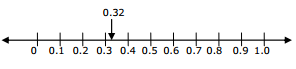 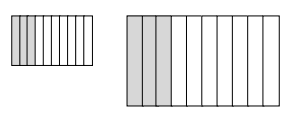 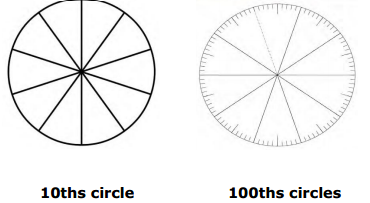 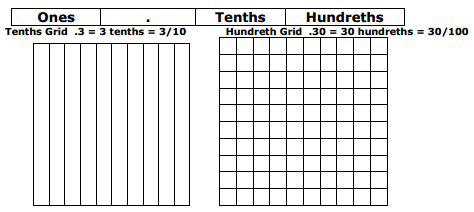 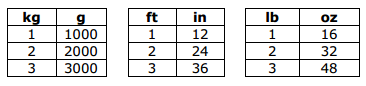 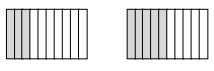 